Green Avadi Movement  -  Thulir Award  - Pasumai Avadi (NGO) Chennai  : 2016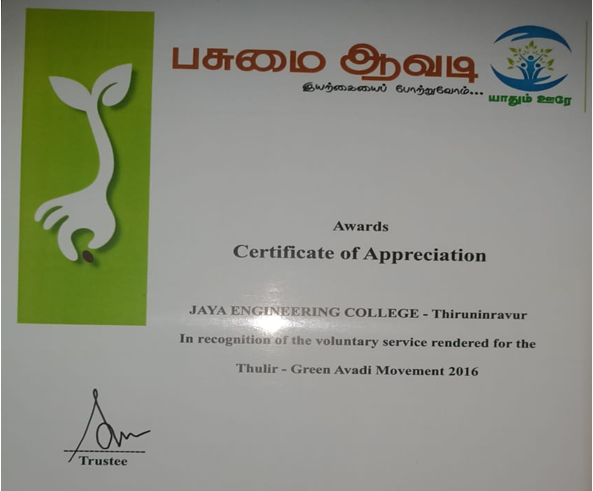 